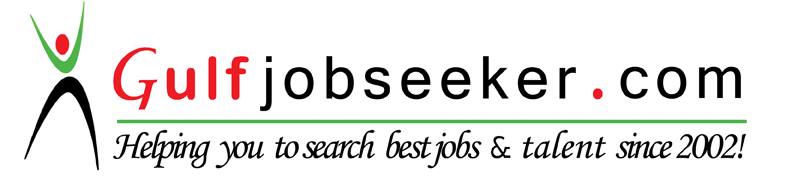 Contact HR Consultant for CV No: 329094E-mail: response@gulfjobseekers.comWebsite: http://www.gulfjobseeker.com/employer/cvdatabasepaid.phpResponsibilities:- Instructing University students specialized in playing Flute in one to one lessons.2011 – 2014, Music Teacher / Rosary School.Responsibilities:Music classes for elementary school (grades 2-3).Establishing the singing choir for the school (grades 3-6).Annual Christmas concert and annual festival (end of academic year).Private Piano lessons for talented students.Arranging Annual talent competition.2010 – 2011, Music Teacher / Modern Montessori School.Responsibilities:Music classes for elementary school (grades 2-6).Establishing the singing choir for the school (grades 3-6).Annual Christmas concert and annual festival (end of academic year).Private Piano lessons for talented students.2010 – 2014, Member of Amman Symphony Orchestra (Flute Player).2003 – 2010, Music Teacher / Rosary School.Responsibilities:Music classes for elementary school (grades 1-4).Establishing the singing choir for the school (grades 3-6).Annual Christmas concert and annual festival (end of academic year).Private Piano lessons for talented students.Arranging Annual talent competition.2002 – 2003, Music Teacher/the Modern School.2003 – 2005, (part time) Music Teacher / The Modern School.Responsibilities:Music classes for elementary school (grades 1-6).Supervising festivals of Kindergarten.Supervising School’s Choir rehearsals.Class assemblies.Annual Graduation Festival.2002 – 2003, Music Teacher / The Modern School.1997 – 2003, Flute Instructor / Jordan Academy Of Music (Private University).Responsibilities:- Instructing University students specialized in playing Flute in one to one lessons.2001 – 2003, Flute & Piano Instructor / Ministry of Culture.2000 – 2002, Member of the Jordanian Syndicate of Artists’ Orchestra as the first flute player.1994 – 2001, Music Teacher / Al-Manhal Int’l School.Responsibilities:Music classes for elementary school (grade 1-3).Annual play in cooperation with drama teacher.Annual Graduation festival.1993, Member of Amman Players’ Orchestra as the first Flute player.Festivals:-Orchestra Member (First flute player) /First & Second Festivals of Jordanian Song.-Composer/Second & Fourth Festivals of Kids’ Songs – Jordan -Member at Al-Hanounah Folks Group:-Qartaj Int’l Festival 1992-Babel Int’l Festival 1992 -Jerash Festival 1994-Tens of concerts with Amman Symphony Orchestra (Flute Player)Education:-B.A. in Musicology/Jordan Academy of Music (Piano & Flute) 1994 -Flute Certificate (Grade Eight)/the Royal School of Music – UK. -High school degree from Al-Urouba school- Jordan.Languages:-Arabic: Excellent (Writing, Reading & Spoken).-English: Good Command in the Language.Experience:Experience:2014– Present, Music Teacher / ADNOC Schools Of Abu Dhabi.– Present, Music Teacher / ADNOC Schools Of Abu Dhabi.2012– 2013, Flute & Piano Instructor / Ministry of Culture.– 2013, Flute & Piano Instructor / Ministry of Culture.2012– 2014, Flute Instructor / Al-Yarmouk University.– 2014, Flute Instructor / Al-Yarmouk University.